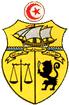 République TunisienneMinistère de l’Enseignement Supérieuret de la Recherche ScientifiqueUniversité de GabésInstitut Supérieur des Sciences
Appliquées et de Technologie de Gabès Centre de Carrières et de Certification des Compétences (4C)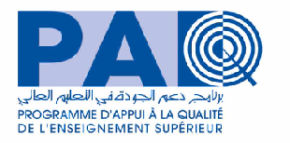 Termes de Références(Projet PAQ-4C-ISSAT de Gabés)Élaboration d’une Plateforme NumériqueEnsemble de trois actions :A1-3: Développement d'une application pour la gestion administrative A2-3: Élaboration d’une plateforme de formation à distanceA4-1: Élaboration d’un site webPour le 4C- ISSAT de Gabès CONTEXTE DE L’ACTIONDans le cadre du second Projet d'Appui à la Réforme de l'Enseignement Supérieur il ya le projet PAQ-4C-Capacité de Gestion. Le projet est financé en partie par l’accord de prêt n° 8590-TN entre la Banque Internationale pour la Reconstruction et le Développement (BIRD) et le Ministère de l’Enseignement Supérieur et de la Recherche Scientifique (MESRS). Le centre de carrières et de certification des compétences (4C) de l’Institut Supérieur des Sciences Appliquées et de Technologie de Gabès (ISSAT Gb) a bénéficié d’une allocation pour la mise en œuvre de son projet intitulé : « Renforcement de la capacité institutionnelle du 4C de l’ISSAT pour assurer au mieux les missions dévolues »Dans le cadre de ce projet PAQ-4C-Capacité de Gestion, le 4C de l’ISSAT de Gabès a programmé les Actions suivantes : A1-3 : Développement d'une application pour la gestion administrative des formations et des examens de certification (inscription/résultats en ligne).A2-3 : Elaboration d’une plateforme de formation à distance pour l’apprentissage à l’innovation et l’entrepreneuriat.A4-1 : Lancement d’une action de communication auprès des industriels : Communication numérique, élaboration d’un site web.Les sociétés intéressées à réaliser les services décrits dans les termes de références, téléchargeables sur le site de l’ISSAT de Gabès : http://www.issatgb.rnu.tn doivent fournir les informations pertinentes montrant qu’ils sont qualifiés pour exécuter les prestations demandées. Les intéressés peuvent obtenir de plus amples informations au sujet des termes de référence par mail à l’adresse électronique:  zinameddeb1@gmail.comLes manifestations d’intérêts doivent parvenir par voie postale, ou déposées directement au bureau d’ordre de l’ISSAT de Gabès, à l’adresse ci-dessous, et ce au plus tard le 13/12/2021 à, avec la mention suivante :« Ne Pas Ouvrir, Consultation PAQ-4C- N° 01/2021Manifestation d’intérêt pour l’Elaboration d’une Plateforme NumériqueProjet PAQ-4C-Capacité de Gestion/ISSAT de Gabès »Centre de Carrières et de Certification des Compétences (4C),Adresse :   ISSAT de GabèsAdresse : Rue Omar Ibn Khattab 6072 GabèsOBJECTIFS ET BESOINS FONCTIONNELSII.1. Besoins fonctionnelsLa plateforme doit être un moyen qui aide les étudiants à se former et communiquer dans un environnement didactique et professionnel en interagissant entre eux, avec des enseignants, avec des formateurs, avec des entrepreneurs, avec des chefs des entreprises et des chefs de projets.A1-3: Développement d'une application pour la gestion administrativeLa plateforme doit permettre aux responsables du centre 4C d’avoir une supervision et un contrôle total sur tous ses modules sans exception. En plus, elle doit permettre à ces responsables d’effectuer les activités suivantes :Faire inscrire les étudiants, les enseignants, les formateurs, les entrepreneurs, les chefs d’entreprises…  Publier des actualités et des annonces. Lire et écrire un message dans un dialogue en ligne, publier des liens téléchargeables, diffuser un message commun pour un nombre ou un type d’intervenant sur la plateformeGérer des examens de certification et publier des résultats.Stocker les bases des données et l’archive, affichage des courbes d’une étude statistiqueA2-3: Élaboration d’une plateforme de formation à distanceLa plateforme doit permettre - aux formateurs de gérer des formations et des groupes d’étudiants et permettre aux étudiants de suivre des formations ou des parcours tout en ayant tous les moyens nécessaires de communication, d’interaction et de suivi. La communication peut être en groupe ou individuelle. -  à l’entrepreneur (étudiant) de faire l’inscription de son idée et d’avoir un numéro (identifiant ID), de poser ses problèmes et d’indiquer ses besoins.-  aux entreprises d’annoncer des stages, des projets, des postes d’emploi ou des éventuels soucis industriel qui cherchent à résoudre avec les étudiants. A4-1: Élaboration d’un site webLa plateforme doit être un portail en ligne qui identifie le centre 4C et l’ISSAT Gabès auprès des industriels et tout autre éventuel intervenant. II.2. Besoins non fonctionnelsCe sont des exigences qui ne concernent pas spécifiquement le comportement du système mais plutôt identifient des contraintes internes et externes du système.  Les principaux besoins non fonctionnels de notre application se résument dans les points suivants :Le code doit être clair pour permettre des futures évolutions ou améliorations ; La plateforme doit être développée spécifiquement pour notre établissement et ne doit être jamais basée sur un projet open source déjà existant.L’ergonomie : l’application offre une interface conviviale et facile à utiliser ; La sécurité : l’application doit respecter la confidentialité des données ; Garantir l’intégrité et la cohérence des données à chaque mise à jour et à chaque insertion. Le prestataire devra tenir compte d’un certain nombre d’obligations et de contraintes techniques La plateforme doit avoir une bonne compatibilité avec les navigateurs les plus utilisés des différents systèmes d’exploitation (Microsoft Windows « différentes versions », Mac OS, Linux). La plateforme doit être multilingue (français et anglais). Elle doit permettre Une mise à jour de contenu d’une manière simple, rapide et sans intervention sur le code source. Elle doit avoir la possibilité d’ajouter des modules dans le futur sans toucher au son bon fonctionnement.Elle doit respecter la règle des « 3 clics », et donc en 2 clics maximum. Le prestataire doit héberger la plateforme et sa base de données sur un serveur local. Il doit garantir un service de maintenance de plateforme pendant 2 ans.Il doit assurer une formation complète pour plus de 5 personnes sur les différents modules de la plateforme. Critères de sélection du soumissionnaireLe mode de sélection des consultants est celui de qualification des consultants (QC) selon les directives de la Banque Mondiale.Pour cette mission, un consultant sera choisi selon la méthode de qualification des consultants (QC) en accord avec les procédures définies dans les Directives « Sélection et Emploi de Consultants par les Emprunteurs de la Banque Mondiale » (Janvier 2011 - Version révisée en Juillet 2014). Pour plus d’informations sur la méthode de sélection, consulter le site : www.banquemondiale.org rubrique « Projets » puis « Produits et services » puis « Passation des marchés » puis cliquer sur l’hyperlien : « Directives pour la sélection et l’emploi de consultants ». Une commission de sélection des candidatures établira un classement des candidats (liste restreinte) selon le barème de notation suivant : Le score technique minimum requis pour être classé dans la liste restreinte est de 100 points. Avant l’attribution définitive du contrat, celui-ci sera négocié avec le consultant sélectionné. Les négociations porteront essentiellement sur :  La maquette de la plateforme.Le programme de la mission et l’approche méthodologique ; Les conditions techniques de mise en œuvre de la mission, notamment le calendrier détaillé de déroulement de la mission ;  Le contenu des livrables ;  L’offre financière y compris les obligations fiscales.PIÈCES CONSTITUTIVES DE LA MANIFESTATION D’INTÉRÊTUne lettre de candidature, dûment datée et signée, au nom de Monsieur le Directeur de l’ISSAT de Gabès ;Le présent cahier, Termes de Références, paraphé et signé dans toutes les pages ainsi que les annexes après son remplissage.Le planning d’exécution à soumettre pour validationUne explication détaillée de l’approche et de la méthodologie de création de la plateforme proposée.Une maquette représentative préliminaire.Un tableau récapitulatif répondant aux critères de choix mentionnés dans la partie III (Critères de sélection du soumissionnaire, page 6).Les pièces justificatives pour chaque point noté de la grille de sélection mentionnée dans la partie III.CONFLITS D’INTERETLes consultants en conflits d’intérêt, c'est-à-dire qui auraient un intérêt quelconque direct ou indirect au projet ou qui sont en relation personnelle ou professionnelle avec l'ISSAT de Gabès doivent déclarer leurs conflits d’intérêt au moment de la transmission de la lettre de candidature pour la mission. Tout fonctionnaire doit présenter l’autorisation nécessaire pour assurer la mission.CONFIDENTIALITELe prestataire retenu pour la présente mission est tenu de respecter une stricte confidentialité vis-à-vis des tiers, pour toute information relative à la mission ou collectée à son occasion. Tout manquement à cette clause entraîne l’interruption immédiate de la mission. Cette confidentialité reste de règle et sans limitation après la fin de la mission.ANNEXESManifestation d'intérêt pour .........................................................................................Annexe 01. Modèle de Curriculum Vitae (Expert).Modèle de Curriculum vitae (cv) du personnel clé proposé1. Nom du consultant :2. Nom de l’employé :3. Date de naissance :                                              Nationalité :4. Etudes :5. Certifications et qualifications :6. Autres formations :7. Compétences clés :8. Affiliation à des associations/groupements professionnels : 9. Pays où l’employé a travaillé : 10. Langues :11. Expérience professionnelle :13. Attestation :Je, soussigné, certifie, en toute conscience, que les renseignements ci-dessus rendent fidèlement compte de ma situation, de mes qualifications et de mon expérience. J’accepte que toute déclaration volontairement erronée peut entraîner mon exclusion, ou mon renvoi si j’ai été engagé.		Date : 	[Signature de l’employé et du représentant habilité du consultant]			Jour/mois/annéeouNom du représentant habilité : 	Manifestation d'intérêt pour .......................................................Annexe 02. Expérience du Consultant (Bureau d'études)[À l’aide du formulaire ci-dessous, indiquez les renseignements demandés pour chaque mission pertinente que votre société/organisme, ainsi que chaque associé, ont obtenue par contrat, soit individuellement en tant que seule société, soit comme l’un des principaux partenaires d’une association afin d’offrir des services similaires à ceux demandés dans le cadre de la présente mission. Utiliser 20 pages maximum.] Nom de  : __________________________________________________________NotationCritèreBac +4 : 05 pointsBac+5: 10 pointsBac+6 et plus : 15 points(Note pour chaque expert)Remarque : chaque expert  doit être au courant de sa participation à ce travail et donne son accord  Niveau académique des experts proposés par le soumissionnaire (03 experts)15 points par expert certifié (Note pour chaque expert)Certification  en Java05 points par référence similaire(Note pour chaque expert)Références similaires  en développement et mise en place des plateformes en ligne des experts proposés par le bureau d'études (03 experts)Entre 02 et 3 ans : 05 points5 ans et plus : 10 pointsNombre d’années d’expérience générale du bureau d’études ou la société retenu00 à 15 pointsMéthodologie et Programme détaillé  de la mission00 à 15 pointsMaquette de la plateforme10 pointsRéaliser un projet international15 points par expert certifiéCertification en SCORMInstitution (date début- date fin)Diplôme (s)obtenu(s) /Discipline/SpécialitéLangue Lu Parlé Ecrit 12. Détail des tâches exécutées[Indiquer toutes les tâches exécutées pour chaque mission]12. Expérience de l’employé qui illustre le mieux sa compétenceNom du projet ou de la mission : Année :   Lieu :  Principales caractéristiques du projet : Poste : Activités : Nom de  :Nom de  :Valeur approximative du contrat (en dollars courants des Etats-Unis ou en Euros):Pays :Lieu :Pays :Lieu :Durée de la mission (mois)Nom du Client:Nom du Client:Nombre total d’employés/mois ayant participé à  :Adresse :Adresse :Valeur approximative des services offerts par votre société dans le cadre du contrat (en dollars courants ou en Euros) :Date de démarrage (mois/année) :Date d’achèvement (mois/année)Nombre d’employés/mois fournis par les consultants associésNoms des consultants associés/partenaires éventuels :Noms des consultants associés/partenaires éventuels :Nom des cadres professionnels de votre société employés et fonctions exécutées (indiquer les postes principaux, par ex. Directeur/coordonnateur, Chef d’équipe) :Description du projet :Description du projet :Description du projet :Description des services effectivement rendus par votre personnel dans le cadre de la mission :Description des services effectivement rendus par votre personnel dans le cadre de la mission :Description des services effectivement rendus par votre personnel dans le cadre de la mission :